GraphCoordinatesTable of Values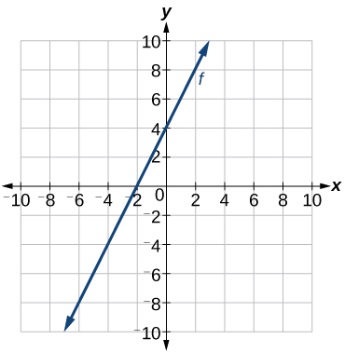 Calculate the slope (a)Identify the y-intercept b from the graphWrite in form y = ax +bExample:a =  =  =  = 2b = 4 y = ax +bEquation is y = 2x +4Find the equation of a line passing through the points (2, 3) and (6, 4)Calculate the slope (a)Identify the y-intercept b using b = y - axWrite in form y = ax +bExample:a =  =  =  = 0.25b = y – axb = 4 – (0.25)(6)b = 4 – 1.5b = 2.5Equation is y = 0.25x + 2.5Calculate the slope (a)Identify the y-intercept b using b = y - axWrite in form y = ax +bExample:a =  =  =  = 20b = y – axb = 90 – 20(1)b = 90 – 20b = 70Equation is y = 20x +70